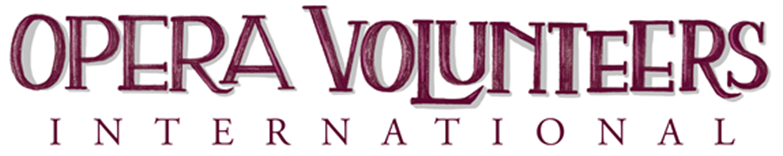 MATCHING GRANTS AND AWARDS
Opera Volunteers International is dedicated to spreading the word that volunteers are a valuable resource for opera companies. APPLICATIONS/NOMINTIONS FOR 2024 GRANTS AND AWARDS WILL BE ACCEPTED UNTIL FEBRUARY 15, 2024.As an integral part of this mission, we have made available Matching Grants for projects to train volunteers, provide funds to implement projects and other activities optimizing the involvement of volunteers.OVI’s Project of Special Merit award can highlight volunteer-driven projects and the ingenuity shown by your support group members.Partners in Excellence awards are given to individuals that have given their talents and creativity in support of the opera company, the support group and the community.  Member support groups can nominate an individual for recognition. In addition, a PIE award may recognize an important anniversary or the successful completion of a major project.Click on the links to get application information and archives of previous awardees.A cornerstone of Opera Volunteers International’s mission is to encourage volunteers in all aspects of opera support. The purpose of Opera Volunteer International’s Matching Grants program is to advance the expansion and development of programs that recruit, develop, and train volunteers for service in their communities and for participation in all phases of opera company support.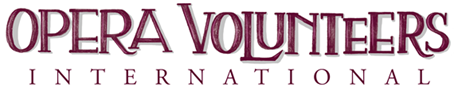 OVI MATCHING GRANTS GUIDELINES FOR APPLICATIONS 2024
Opera Volunteers International is a nonprofit volunteer organization that advocates for and supports volunteerism in opera throughout North America and beyond. OVI’s Matching Grants support volunteer-conceived and -implemented projects while encouraging the development and involvement of volunteers in all phases of opera support. Matching Grant awards up to $2,000 are available to member groups in good standing. Special consideration will be given to projects which are directed toward underserved communities, and to expanding volunteer opportunities for those who have not been traditionally associated with opera. OVI Group Members have received Matching Grants for a wide range of projects and programs: education for adults and children, fundraising, volunteer recruitment and training, audience development and more.Although recipients may not receive subsequent awards for the same or essentially similar projects, a group may apply for a new, unique Matching Grant in future years. SUPPORTING DOCUMENTS (MUST accompany application)BUDGET
- Include explanation of matching funds
- Include projected costs for all aspects of the project. Do NOT include refreshment or transportation costs 
CONTACTS
-Group officers’ names, addresses, telephones, and e-mail addresses 
-Publicity Chairman’s name, email and telephone. DEADLINE: February 15, 2024
www.OperaVolunteers.org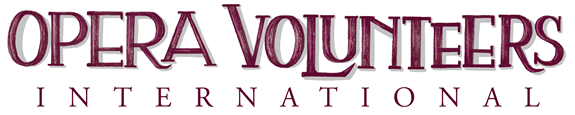 MATCHING GRANT APPLICATION 2024Simply type in your responses inside this Word DocumentAll applicants must be current with OVI 2024 Member DuesAPPLICANT Name of OVI Group _____________________________________________Opera organization supported: _____________________________________________Opera organization address: ______________________________________________City: ____________________________State/Province: ______Zip/Postal Code: _____Telephone: ____________________Email: ___________________________________ OVI GROUP MEMBER CONTACT Name: ________________________________________________________________Position: ______________________________________________________________Address: ______________________________________________________________City: ____________________________ State/Province: ______Zip/Postal Code: _____Telephone: _____________________Email: __________________________________AMOUNT REQUESTED				 $_________________________________ DEADLINE: February 15, 2024www.OperaVolunteers.orgMATCHING GRANT Application 2024PROJECT DESCRIPTION: Include title, projected dates, times and locations. What community demographics will your project draw from when recruiting volunteers? (For example: university students, seniors, youth groups, etc.) 
Is your organization collaborating with or reaching out to community organizations to organize volunteers? If so, which ones? How will you develop and train volunteers to accomplish the proposed goal? How many are expected to participate?PROJECT PURPOSE: Explain the need for such a project: What specific community need does the proposal address?How are volunteers vitally important to the success of the project?How does the project relate to the organization’s goals and mission? What makes your program/project distinctive or unique?www.OperaVolunteers.orgMATCHING GRANT APPLICATION 2024PROJECT BUDGETPROJECTED EXPENSES Include all line-item descriptions and expense amountsSupporting Documents must be included –no transportation or foodExpense Items 								Amount_________________________________________________       __________________________________________________________________       _________________         _________________________________________________       _________________         _________________________________________________       _________________                _________________________________________________       _________________      _________________________________________________       _________________   _________________________________________________       _________________        TOTAL     	        _________________     PROJECTED REVENUEFUNDRAISING EVENTS Include descriptions of all fundraising sources and events ___________________________________________________________________            _________________________________________________________________________________________________________________________________________________________________________________________________________TOTAL 	       _______________DONATIONS Include sources and explanations _________________________________________________          _____________     _________________________________________________          _____________      _________________________________________________         ______________       TOTAL 	          ______________Opera Volunteers International Grant 			                    ______________(Can be no more than1⁄2 of the project expenses)
TOTAL 	   __________________www.OperaVolunteers.orgMATCHING GRANT APPLICATION 2024LEGAL ASSURANCES:

In the event that a grant is awarded as a result of this application, the recipient agrees to the following terms and conditions as signified by the applicants’ signatures. This application shall become part of the legally binding contract between the applicant and Opera Volunteers International. The grant cannot be assigned to any other project. The recipient shall submit a complete report to Opera Volunteers International summarizing the project within thirty (30) days of project’s completion. Credit must be given to Opera Volunteers International in brochures, news releases, programs, publications and other printed materials and publicity, including websites. When no printed information is used, verbal credit shall be given prior to each training session, performance or presentation. President/Primary Contact’s signature: ______________________________________President/Primary Contact’s typed or printed name: ____________________________Additional officer’s signature: ______________________________________________Additional officer’s printed name: ___________________________________________Position: ______________________________________________________________Date: _________________________________________________________________Completed and signed application must be receivedOnline or by email by February 15, 2024OVI Matching Grants Chair:  
Julie Anne Bensonmemberservices@operavolunteers.org www.OperaVolunteers.org